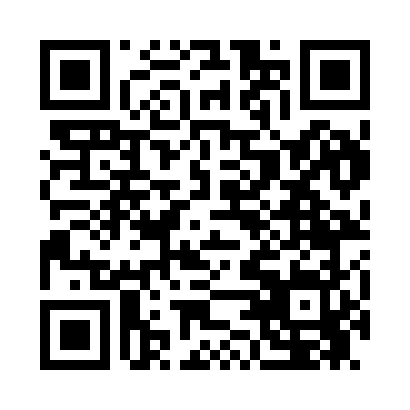 Prayer times for Goodpasture, Colorado, USAMon 1 Jul 2024 - Wed 31 Jul 2024High Latitude Method: Angle Based RulePrayer Calculation Method: Islamic Society of North AmericaAsar Calculation Method: ShafiPrayer times provided by https://www.salahtimes.comDateDayFajrSunriseDhuhrAsrMaghribIsha1Mon4:095:411:044:588:269:582Tue4:105:411:044:588:269:583Wed4:105:421:044:588:269:584Thu4:115:421:044:588:269:575Fri4:125:431:044:598:269:576Sat4:125:441:054:598:259:567Sun4:135:441:054:598:259:568Mon4:145:451:054:598:259:559Tue4:155:451:054:598:249:5510Wed4:165:461:054:598:249:5411Thu4:175:471:054:598:249:5412Fri4:185:471:054:598:239:5313Sat4:195:481:064:598:239:5214Sun4:205:491:064:598:229:5115Mon4:205:491:064:598:229:5116Tue4:225:501:064:598:219:5017Wed4:235:511:064:598:219:4918Thu4:245:521:064:598:209:4819Fri4:255:521:064:598:199:4720Sat4:265:531:064:598:199:4621Sun4:275:541:064:598:189:4522Mon4:285:551:064:598:179:4423Tue4:295:561:064:588:169:4324Wed4:305:561:064:588:169:4225Thu4:315:571:064:588:159:4126Fri4:325:581:064:588:149:3927Sat4:345:591:064:588:139:3828Sun4:356:001:064:588:129:3729Mon4:366:011:064:578:119:3630Tue4:376:011:064:578:109:3531Wed4:386:021:064:578:099:33